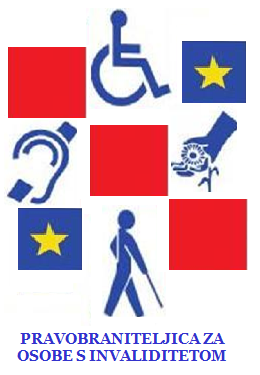 Zapošljavanje i rad osoba s invaliditetom – prilika, a ne namet27. rujna 2017., (srijeda)  14:30 – 16:00 satiHrvatska gospodarska komora
Županijska komora Slavonski BrodMatije Mesića 9Slavonski Brod Organizatori:	Ured pravobraniteljice za osobe s invaliditetom i Hrvatska gospodarska komoraPROGRAM14:15 – 14:30        Dolazak sudionika 14:30 – 14:40	Pozdravni i uvodni govori 										Davorko Vidović, savjetnik, Hrvatska gospodarska komora  					Anka Slonjšak, pravobraniteljica za osobe s invaliditetomIzlaganja:14:40 – 14:50	Zašto je za podizanje konkurentnosti važno zapošljavati osobe s					 invaliditetom, Dario Karačić, Institut za razvoj tržišta rada14:50 - 15:00	Kvote i poticaji Zavoda za vještačenje, profesionalnu rehabilitaciju i                                   zapošljavanje osoba s invaliditetom i usluge Centra za profesionalnu rehabilitaciju, Natalija Krajnović, Ured pravobraniteljice za osobe s invaliditetom15:00 - 15:10	 Iskustva Hrvatskog zavoda za zapošljavanje, Marijana Grgin15:10 – 15:20         Iskustvo poslodavca, Ana Jakovina, Financijska agencija-FINA15:20 – 16:00          Rasprava 